            WANGA 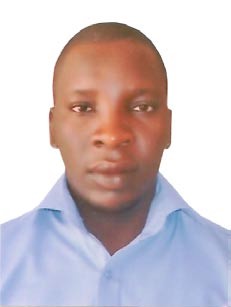 WANGA.365600@2freemail.com CAREER OBJECTIVE An articulate, focused professional who has a proven history of gathering and analyzing information and then using the results of that analysis to make effective decisions and find innovative solutions to legal problems, ready for a new and exciting challenge with a driven and market leading legal firm where my experience, education, skills and abilities will add value to the company.  PROFESSIONAL OBJECTIVE To pursue a position in a firm, combining legal expertise, strong practical experience, excellent communication and negotiation skills and customer service abilities. CAREER SUMMARY Having 2+ years of experience in the law field. Represent clients in criminal and civil litigation and other legal proceedings, draw up legal documents, or manage or advise clients on legal transactions. May specialize in a single area or may practice broadly in many areas of law. PROFESSION 	AL WORK EXPERIENCE  Kampala Associated Advocates (August 2014) Kampala - Uganda Ready legal briefs and opinions and file appeals in state. Study the probable outcomes of cases. Review legal data to determine advisability of defending.  Summarize and present cases to judges and juries. Gather evidence to formulate defense or to initiate legal actions, by such means as interviewing clients and witnesses to ascertain the facts of a case. confer with colleagues with specialties in appropriate areas of legal issue to establish and verify bases for legal proceedings oversee legal assistants and interns  Assist in development of local and national programs, draft, interpret laws, legislation, and establish enforcement procedures. work in environmental law, representing public interest groups e.t.c     Lukwago & Company Advocates (Jan 2014 – November 2015)     Kampala - Uganda Advised clients on various laws and jurisdictions concerning business transactions – Assisted clients in learning about their rights and obligations concerning business transactions. Represented clients in courts of law regarding various legal matters. Studied complex legal cases and summarized them for concerned authorities and jury members. Facilitated issues between clients by assisting in out-of-court settlements and compromises. Conducted detailed research to collect evidences and prepare statements. Acted as an advocate or legal advisor – Assisted clients in solving legal or criminal litigation by representing them in the court of jurisdiction. Assisted clients by studying their case and collecting evidence beneficial to their interest, thus inclining the judgment in their favor. Education Background 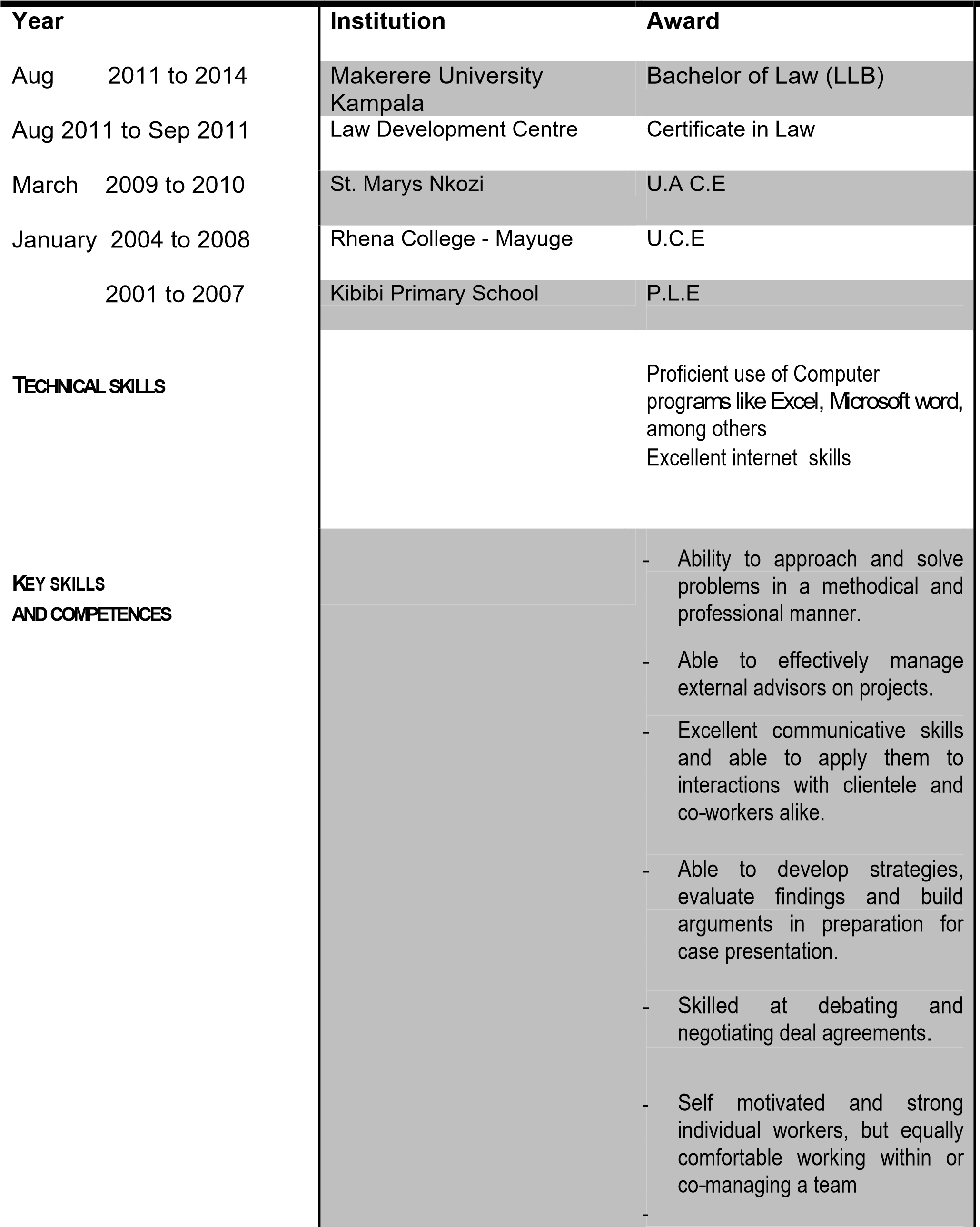  ATTRIBUTES AND COMPETENCIES: I am an assertive person with high levels integrity, and am a persuasive team builder capable of relating and creating trust in all.  I like facing new challenges and I have the ability to motivate and achieve exceptional organizational/business performance besides that I am an experienced and creative TEAM PALYER with excellent Managerial skills which I have also acquired excellent Leadership and am capable of easily fusing and team-working with all kinds of personalities at different levels.   LANGUAGES LANGUAGE                                SPOKEN English                           -           very fluent Luganda                         -           very fluent  HOBBIES AND INTERESTS Business networking, travelling and learning, Gymnastics and exercising , Sports and games especially foot ball and volley ball, Community policing, Facing new challenges 